A L E K B C I 
CHECK SAVINGS WITHDRAWAL SLIP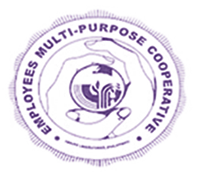 Printed Name of Member: _______________________________ Date filed: ________________ 
Received from ALEKBCI the sum of ____________________________________________ _____________________________________ (P _________________________) which amount is withdrawn from my savings in ALEKBCI. 	Signature of member / Depositor: ______________________________________________		Received by			Date ReceivedWHITE - CHECK VOUCHER FILE 
BLUE - SAVINGS ACCOUNT WITHDRAWAL FILE 
PINK - FOR MEMBER